章国涛学号：bx1606008专业：材料加工工程导师：郑勇 教授留学单位：维也纳工业大学留学时间：2019年5月-2019年10月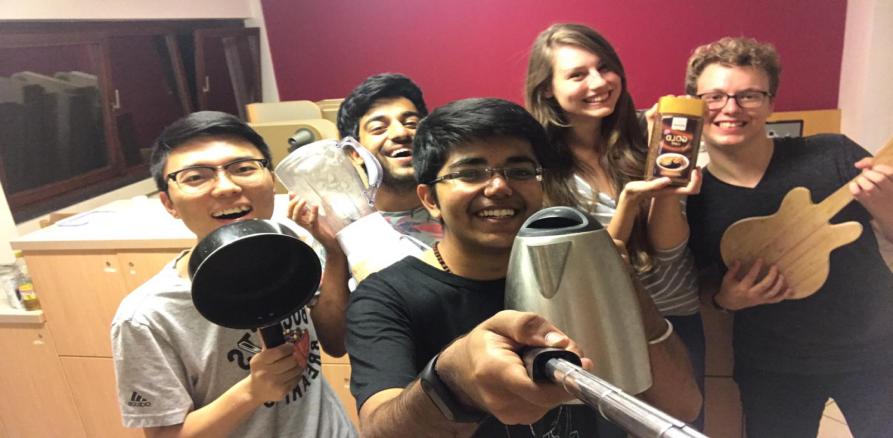 